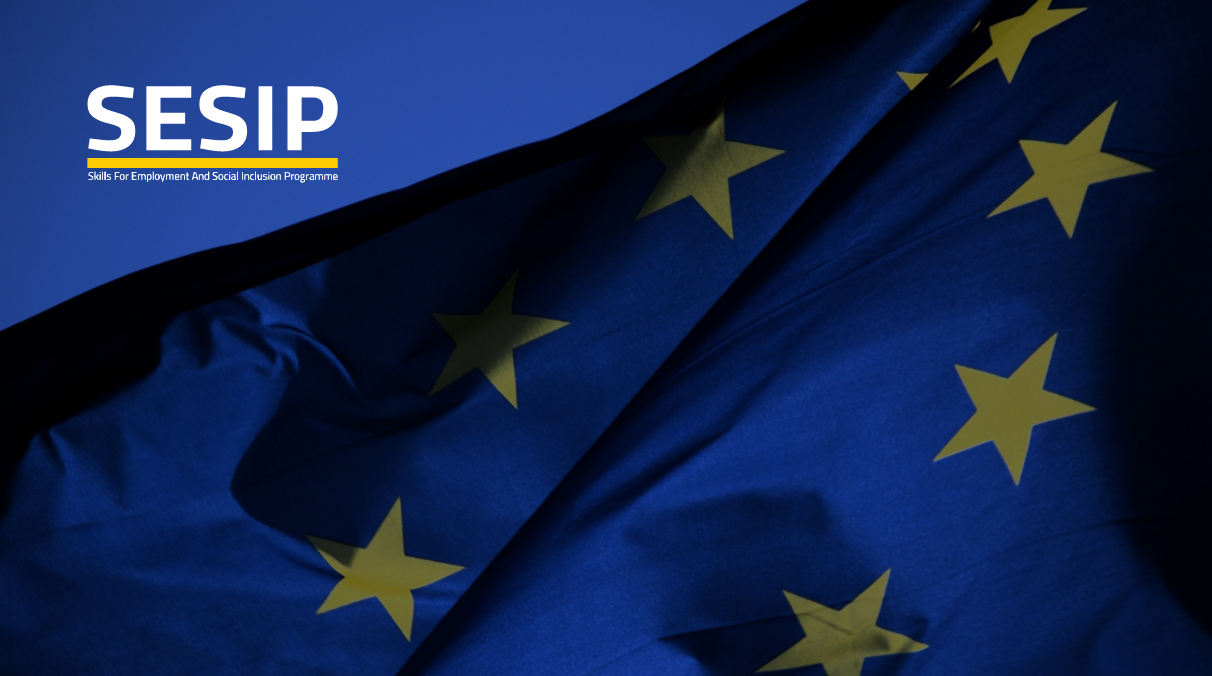 المكون 3 ضمان الجودة والاعتمادالمكون 3 ضمان الجودة والاعتمادالمكون 3 ضمان الجودة والاعتمادالمكون 3 ضمان الجودة والاعتمادالمكون 3 ضمان الجودة والاعتمادالنشاطالمخرجاتالمؤشراتمايو 2018 - سبتمبر 2019معدل الإنجازالنشاط 1.3.1مساعدة هيئات الاعتماد على تنفيذ مبادئ الاعتماد المشتركة والمنهجيات لجميع مناهج قطاع التدريب والتعليم المهني والتقني والتي تستجيب إلى احتياجات الاقتصاد، والمجتمع، والأفراد، تمشيا مع الممارسات الجيدة الدولية والطيف الشامل للدورات المطورة 1.3.1.1. إجراء تحليل لكلا المؤسستين1.3.1.2. إجراء تحليل لقطاع التدريب و التعليم المهني والتقني1.3.1.3. أوراق العمل للمناقشة1.3.1.4. خطة مجموعة العمل وفقًا لمتطلبات كل من المؤسسات وقطاع التدريب والتعليم المهني والتقني1.3.1.5. المبادئ التوجيهية والتوصيات بشأن مبادئ الاعتماد وأساليب المناهج الدراسيةتقرير1: تحليل سياسات وإجراءات الاعتماد في الأردنتم اعتماد نموذج لبناء القدرات بما في ذلك ورشة عمل لما يصل إلى 12 مشاركًاسلسلة من المناقشات الجماعية وحلقة دراسية للمشاركين وقد وصل عددهم ألى 16:4  يمثلون هيئة اعتماد مؤسسات التعليم العالي4  يمثلون مركز الأعتماد وضبط الجودة4  يمثلون وزارة التربية4 من أصحاب المصلحة الرئيسيين في القطاع الخاص وأصحاب المصلحة الرئيسيين الآخرين في قطاع التدريب والتعليم المهني والتقنيخطة عمل واحدة لتحقيق الأهداف والنواتجأستكمال تقرير تحليل الوضع (تقرير) سياسات ضمان الجودة (1)وضع إطار مفاهيمي شامل لنظام إدارة ضمان الجودة في مجال التعليم والتدريب المهني والتقني (القطاع بأكمله) بالاشتراك مع مجموعة العمل 3 واعتماده من قبل أصحاب المصلحة الرئيسيوننظام أدارة ضمان الجودة مع مكونات / عناصر مترابطة وعملية: الترخيص ، والاعتماد ، وتطوير / التحقق من صحة المؤهلات ، والتعلم والتدريس ، ومكونات التقييم والشهادات (القائم على المؤهلات). وقد كفل ذلك تحولاً استراتيجياً من ضمان الجودة والاعتماد إلى الجودة والمؤهلاتأكثر من 250 شخصًا يشاركو في مختلف الدورات التدريبية حول ضمان الجودة  ( 6 من  مديرية التشغيل والتدريب والتعليم المهني والتقني ، و 100 من وزارة التربية والتعليم ، و 75 من أصحاب العمل / خبراء الصناعة ، 5 من مجالس مهارات القطاع ؛ و 12 من أعضاء مجموعة العمل 3 ؛ و 7 من مجموعة عمل المكون 2 ؛ وحوالي 50 شخصًا بما في ذلك مركز الأعتماد وضبط الجودة / هيئة أعتماد مؤسسات التعليم العالي ، ومشاريع المانحين وغيرها. )التدريب المتخصص لبناء القدرات ودمجها في مهام الخبراء الغير رئيسين  لأصحاب المصلحة الرئيسيينعلى وجه التحديد ، العمل مع وزارة التربية والتعليم / مديرية التدريب المهني ، بالإضافة إلى تدريب 70 من مدراء المدارس الثانوية / وزارة التربية والتعليم ، وضعت سياسة نظام أدارة الجودة المعتمدة من قبل وزارة التعليم على مواءمة ضمان الجودة في المدارس الثانوية المهنية مع معايير مركز الأعتماد وضبط الجودة.تقديم دعم إضافي لوزارة التعليم لاعتماد 20 مدرسة مهنية لوزارة التربية والتعليم من قبل مركز الأعتماد وضبط الجودة من أجل تجريب سياسة الجودة على مستوى العميل النهائيمراجعة الإجراءات والإرشادات القابلة للنشر والمبسطة بشأن تطوير / التحقق من المؤهلات (قابل للتنفيذ داخل القطاع)الدعم المستمر من قبل الخبراء الغير رئيسين من مشروع الدعم الفني لوثائق هيئة أعتماد مؤسسات التعليم العالي والأطار الوطني للمؤهلات وضوح الرؤية والتكامل المناسب لـضبط جودة القطاع في تنفيذ الأطار الوطني للمؤهلات في المستقبلالدعم الفني المستمر المقدم لهيئة تنمية وتطوير المهارات المهنية والتقنية لتفسير القانون / الهيكل التنظيمي الذي يدمج مكونات نظام أدارة ضبط الجودة ، والمدخلات لـ هيئة تنمية وتطوير المهارات بموجب القوانين أوراق حول الأطار الوطني للمؤهلات ، والاعتراف بالمؤهلات ، إلخ)التواصل والرؤية حول نظام أدارة ضبط الجودة من خلال النشرات الصحفية / جميع اجتماعات مجموعة العمل ، إلخاكثر من 100٪النشاط 1.3.2مساعدة جميع هيئات الاعتماد على تنفيذ الاعتماد الدولي ضمن قطاع التدريب والتعليم المهني والتقني1.3.2.1  خطة مجموعات العمل بناءً على الإجراءات المحددة الناتجة عن النشاط 1.3.11.3.2.2  أوراق عمل للمناقشة1.3.2.3  تنفيذ المبادئ التوجيهية والتوصيات حول مبادئ الاعتماد وأساليب المناهج الدراسيةتم اعتماد نموذج لبناء القدرات ليشمل التدريب المحدد ، ودعم احتياجات التوجيه والتطوير لجميع المؤسسات وأصحاب المصلحة الرئيسيين في القطاع. ورشتي عمل تدريبيتين في الاعتماد والشهادات وضمان الجودة لما يصل إلى 16 مشاركًاورشة عمل واحدة حول المعايير الدوليةورشة عمل واحدة حول المعايير الوطنية الحاليةخطة عمل واحدة بشأن تنفيذ المبادئ التوجيهية والتوصياتتم الانتهاء من الدورات التدريبية لبناء القدرات (2) لأعضاء مركز الأعتماد وضبط الجودة و مجموعة عمل المكون 3 بواسطة ( الخبير الرئيسي)ورشة عمل تدريبية واحدة حول الاعتماد / ضمان الجودة (الاعتماد الدولي) من قبل الخبير الغير رئيسيما لا يقل عن 5 ورش عمل تدريبية حول الاعتماد الوطني لمدارس المهنية ومجموعة العمل 3استكمال خطة تنفيذ نظام إدارة الجودة لمدة ثلاث سنوات لوزارة التربية والتعليم (بحلول أكتوبر 2019)دليل خاص بالتقييم الذاتي نحو الاعتماد الجاري تطويره ( من قبل الخبير الغير رئيسي توم)يتم إكمال المعايير المهنية على ضبط الجودة في المهمة النهائية بواسطة للخبير الغير رئيسي (سايمون كورتزيه)  (ملاحظة: تم دمج  النشاط 1.3.9 في هذا النشاط) اكثر من 100٪النشاط 1.3.3تنظيم زيارة دراسية واحدة على الأقل إلى الاتحاد الأوروبي لتيسير التعلم من الممارسات الدولية الفضلى في اعتماد التدريب والتعليم المهني والتقني، وتوسيع وشمل الأنشطة المتعلقة بضمان الجودة.1.3.3.1 برنامج وخطة بناء القدرات على أساس:ا. المرجعية ( المقارنة)ب. تحليل الاحتياجات التدريبيةج. تخطيط العمل1.3.3.2 1 دورات تدريبية في الأردن لما يصل إلى 12 مشاركًا1.3.3.3 1 زيارات دراسية إلى الخارج: دولة أوروبية ذات نظام قوي تركز على الاعتماد الدولي وإصدار الشهادات وضمان الجودة1.3.3.4 التقرير النهائي لزيارات الدراسة إلى الخارج1.3.3.5 1 دورة تدريبية في الأردن أو في الخارج لما يصل إلى 12 مشاركًاتم اعتماد نموذج لبناء القدرات لإعداد وتنفيذ الزيارة الدراسية والتدريب المرتبط بها بما في ذلك تحديد المعايير وأنشطة تحليل أحتياجات التدريب التي ستجري أثناء الزيارة الدراسيةما يصل إلى 16 عضوًا:من مجموعة العمل 3 يتعرفو على أفضل الممارسات الدولية في مجال الاعتماد والشهادات وضمان الجودةالتقرير النهائي للدورة التدريبية 1التقرير النهائي للزيارة الدراسية إلى الخارجالتقرير النهائي عن الدورة التدريبية في الأردنخطة عمل حول تحقيق توصيات من التقارير النهائية لإدماجها في خطط العمل للأنشطة 1.3.1. و 1.3.2.زيارة دراسة واحدة فقط تم التخطيط لها بالتشاور مع أمانة سر مجلس تنمية وتطوير المهارات (مدمجة أيضًا في النشاط 1.3.7)أنشئت اتصالات مع QQI / EQAVET أيرلندا وحددت CDETB كدعم مكان المحليةالانتهاء من برنامج / قائمة المشاركين وما إلى ذلك سيتم الانتهاء من وضع التواريخ (18-22 نوفمبر 2019)30%النشاط 1.3.4مساعدة جميع الهيئات واللجنات والجديدة في القطاع المستقل لتأسيس مناهج البرامج تعليمية وتدريبية من خلال تأسيس المعايير التشغيلية1.3.4.1 إجراء تحليل للوضع الحالي المتعلق باستخدام المعايير المهنية الوطنية داخل الأردن1.3.4.2 الإطار المفاهيمي لمراجعة وتطوير المعايير المهنية الوطنية1.3.4.3 خطة عمل لمجموعة العمل لمواصلة تطوير المعايير المهنية ، سيتم تحديد العدد من التحليل وإن كان محددًا بـ 20.1.3.4.4 تقارير مؤقتة عن متابعة التقدم 1.3.4.5 ما يصل إلى 5 ورش عمل تدريبية حول تطوير المعايير المهنية التي عقدت في الأردن1.3.4. إرشادات لتطوير أو مراجعة المعايير المهنية ومناهج البرنامج التعليميالإطار المفاهيمي للمعايير المهنية الوطنية داخل الأردنخطة عمل لتطوير وتنفيذ المعايير المهنيةتقارير متابعة التقدم ومحاضر الاجتماعاتسلسلة من ورش العمل إلى 60 مشاركا.خطة عمل واحدة لتنفيذ التوجيهيات لتطوير أو مراجعة المعايير المهنية والمناهج التعليميةالأنشطة 1.34 ؛ 1.35 و 1.3.6 أساسًا واحد من نفس النهج القائم على المؤهلات. وبالتالي ، تم العمل عليها كحزمة واحدةدعم فني ثابت وسلسل من التدريب المعياري المقدم إلى 5 من مجالس مهارات القطاع (شارك أكثر من 75 شخصًا بشكل مباشر)التحول الاستراتيجي من المعيار المهني والمناهج الدراسية إلى المؤهلات!شراكة إستراتيجية مع مجالس مهارات القطاع ومشروعات المانحين (منظمة العمل الدولية ، GIZ و EBRD ) لضمان الاستدامة والملكية (بما في ذلك الدور القيادي لسوق العمل / الصناعة). أيضا التكلفة المشتركة من قبل مشاريع أخرىتم تدريب أكثر من 150 شخصًا على المعايير المهنية والمؤهلات ما لا يقل عن 10 دورات تدريبية لفريق تنمية القدرات المؤلف من 12 خبيرًا من المكون2 والمكون 3مراجعة دليل / إطار عمل المعايير المهنية الحالية ووضع اللمسات الأخيرة على / إقرار إجراءات وإرشادات مبسطة (سهلة الاستخدام) حول تطوير المعايير المهنية والتحقق منها حسب عالم العمل / مجالس مهارات القطاع- الإجراءات التي تم تجريبها باستخدام 3 من مجالس مهارات القطاع  (تم تطوير 7 من المعايير المهنية كجزء من التدريب على تنمية القدرات المؤسسية)الانتهاء من الإجراءات والتوجيهات حول التطوير والتحقق من المواد التعليمية والتدريبية بما في ذلك التقييماكثر من 100٪النشاط 1.3.5مساعدة لجان / فرق المهارات القطاعية على التوسع في المعايير الوظيفية ومناهج البرامج التعليمية.1.3.5.1 ما يصل إلى 20 برنامج تعليمي تم تبينيها وتصميمها1.3.5.2 ما يصل إلى 20 من المعايير المهنية تم تبنيها وتصميمهاالبرامج المستهدفة ال(20) والمعايير ال(20) - المصفوفة التي تمت ملاحظتها في اتفاقية دعم الموازنةمراكز التميز في سياق الاتفاقيات مع القطاعات الخاصةسيتألف المنهاج المطور منالأهداف (مخرجات التعلم)المحتوىاستراتيجيات التدريب المقترحةالأساليب والتقنيةمعايير التقييم والأداة بالإضافة إلى الخطة التعليميةكما هو مذكور أعلاه (النشاط المشترك حول المعايير المهنية/ المؤهلات) المناهج (مواد التعلم / التدريس والتقييم تجري بواسطة المكون 2)النشاط 1.3.6مساعدة مركز الاعتماد وضبط الجودة لإعداد معيار تقييم للمؤهلات وأدوات اختبار من أجل ترخيص مؤهلات المتعلمين والأشخاص ذوي التعليم السابق (الرسمي والغير رسمي)1.3.6.1 إجراء تحليل للنظام الحالي فيما يتعلق الأعتراف في التعليم المسبق و مخطط تحويل الأعتماد1.3.6.2  أنشاء مجموعة العمل التي تتكون من أعضاء مركز الأعتماد وضبط الجودة(حوالي 3 أعضاء)1.3.6.3 أوراق المفاهيم مع خطة عمل لمجموعة العمل1.3.6.4 ورشة عمل - جلسة توعية حول مفاهيم الأعتراف في التعليم المسبق و مخطط تحويل الأعتماد1-3-6-5 المبادئ التوجيهية لمعايير تقييم المؤهلات شملت بنود الاختبار 1.3.6.6 اقتراح لورقة سياسة وطنية للاعتراف بالتعلم السابق 1.3.6.7 اقتراح خطة أعتماد ونقل مخطط تحويل الأعتماد لـ التدريب والتعليم المهني والتقنيتم اعتماد نموذج لبناء القدرات يحدد الأدوار والمسؤوليات المحددة للمنظمات في تطوير الأعتراف في التعليم المسبق و مخطط تحويل الأعتماد داخل الأردنورقة مفهوم بما في ذلك مجموعة من التوصيات لتنفيذ الأعتراف في التعليم المسبقورقة مفهوم بما في ذلك مجموعة من التوصيات لتنفيذ مخطط تحويل الأعتمادوضع مسودة مبادئ توجيهية وإجراءات للسياسة العامة حول دمج تقييم الكفاءة في المؤهل (الذي أقره أصحاب المصلحة الرئيسيون)تم تيسير ورشتي عمل على الأقل لمجموعة العمل الثالثة وأصحاب المصلحة الآخرين حول المؤهلات بما في ذلك التقييمسياسة الأعتراف في التعليم المسبق الفرعية المدمجة في استراتيجية تنفيذ الأطار الوطني للمؤهلاتورقة مفهوم وضعت حول مخطط تحويل الأعتماد. أيضا ،تم  دمج مخطط تحويل الأعتماد في خطة تنفيذ الأطار الوطني للمؤهلاتورشة عمل واحدة لـ مركز الأعتماد وضبط الجودة / مجموعة العمل 3 (برنامج مدته 4 أيام) جاهزة للتنفيذ على المؤهلات بما في ذلك التقييم / الأعتراف في التعليم المسبق (ستستكمل في المهمة الأخيرة لسيمون)مبادئ توجيهية / إجراءات بشأن التقييم الخارجي والتحقق (ستسكتمل في المهمة الأخيرة التي لسيمون / الخبير الغير رئيسي)70%النشاط 1.3.7تنظيم زيارة دراسية إلى الاتحاد الأوروبي لتيسير التعلم من الممارسات الفضلى فيما يتعلق بنظام الاعتراف بالتعلم السابق ونظام تحويل الساعات التعليمية1.3.7.1 خطة الزيارة الدراسية1.3.7.2 أوراق عمل للمناقشة1.3.7.3 زيارة الدراسية إلى الخارج1.3.7.4 التقرير النهائي عن الزيارة الدراسيةالتقرير النهائي لزيارات الدراسية في الخارج مع توصيات لإدماجها في:ورقة مفهوم لتنفيذ الأعتراف في التعليم المسبقورقة مفهوم لتنفيذ مخطط تحويل الأعتمادكما في النشاط 1.3.3الأعتراف في التعليم المسبق والتقييم مدمجان في برنامج الزيارة الدراسيةبشكل أساسي في QQI 30%النشاط 1.3.8المساعدة في تنفيذ إطار المؤهلات الوطنية الأردنية فيما يتعلق بمؤهلات التعليم والتدريب التقني والمهني والشركاء المجتمعيين، بالإضافة إلى إجراء تحلیل تشخیصي لمراجعة مسارات قطاع التعلیم لتحسین جاذبیة قطاع التعلیم والتدریب المھني والتقني.1.3.8.1 إنشاء فريق عامل من التشغيل والتدريب والتعليم المهني والتقني لإجراء:أ) تحليل تنفيذ التطورات الحالية للإطار الوطني للمؤهلات في مجال التدريب والتعليم المهني والتقني في الأردنب) برنامج بناء القدرات لإنشاء وتطوير المؤهلات المهنية والتقنيةج) تحليل مسارات قطاع التدريب والتعليم المهني والتقني الحالية وتقديم توصيات للإصلاح 1.3.8.2 التدريب على تطوير وتنفيذ مفهوم إطار المؤهلات الوطنية لقطاع التدريب والتعليم المهني والتقني - الذي أجري في (ورشة العمل لمدة يومين في فبراير 2017)1.3.8.3 ورش العمل التي أجريت بدعم من فريق الدعم الفني1.3.8.4 مبادئ توجيهية لتصميم وتطوير وتشغيل وصيانة الإطار الوطني للمؤهلات في الأردن مع فهم واضح لأدوار المشاركين المختلفين في العملية1.3.8.5 التقرير النهائيورقة تحليل حول الأطار المهني والتقني الحاليورقة تحليل حول مسارات وتعليمات التدريب والتعليم المهني والتقنيبرنامج بناء القدراتورشة عمل واحدة لعدد يصل إلى 6 مشاركين (قادة تم تحديدهم لتنفيذ إطار المؤهلات  الأردني في التدريب والتعليم المهني والتقني)سلسلة من ورش العمل في الأردن لعدد يصل إلى 30 مشاركًامبادئ توجيهية لتصميم وتطوير وتشغيل وصيانة الأطار الوطني للمؤهلات في الأردن مع فهم واضح لأدوار مختلف المشاركين في العملية	التقرير الأخيرسلسلة من المشاورات مع هيئة أعتماد مؤسسات التعليم العالي/ أمانة  سر مجلس التشغيل والتدريب والتعليم المهني والتقني بشأن الأنظمة القانونية الخاصة في الأطار الوطني للمؤهلات الوطنية ونماذج التنفيذ حيث كلف القانون هيئة أعتماد مؤسسات التعليم العالي بتنفيذ الأطار الوطني للمؤهلات (نظام وطني / متكامل)تقديم دعم فني كبير( 2 من الخبراء الغير رئيسين، و64 يوم عمل) مقدم إلى اللجنة التوجيهية في هيئة أعتماد مؤسسات التعليم العالي / الأطار الوطني للمؤهلات والتي تشمل أيضا ممثلين من أصحاب المصلحة الآخرين بما في ذلك قطاع التعليم والتدريب التقني والمهني (وزارة التعليم / وزارة العمل وغيرها)الانتهاء من مراجعة شاملة لوثائق / الأطار الوطني للمؤهلات (التقرير) ما لا يقل عن 4 دورات تدريبية حول مختلف مكونات الإطار الوطني للمؤهلات بما في ذلك الأولويات الاستراتيجية ، ونماذج التنفيذ (تستهدف أكثر من 60 مشاركًا / صاحب مصلحة)مراجعة ووضع الصيغة النهائية لخطة التشغيل الإطار الوطني للمؤهلات بما في ذلك خطة التنفيذ لمدة 3 سنوات (المسودات إلى هيئة تنمية وتطوير المهارات المهنية والتقنية و هيئة أعتماد مؤسسات التعليم العالي)دعم إضافي مقدم فيما يتعلق بالتوصيات الخاصة بتنفيذ الأطار الوطني للمؤهلات والتي ستشكل الأساس لمذكرة التفاهم بين هيئة تنمية وتطوير المهارات المهنية والتقنية / هيئة أعتماد مؤسسات التعليم العالي ووزارة التربية والتعليم بما في ذلك القرارات الإستراتيجية بشأن نموذج الأطار الوطني للمؤهلاتدعم إضافي مقدم من حيث خطة تطوير الموظفين لتنفيذ الإطار الوطني للمؤهلاتاستمرار تقديم الدعم الفني الفنية إلى هيئة تنمية وتطوير المهارات المهنية والتقنية حول تفسير وتحليل قانون هيئة تنمية وتطوير المهارات المهنية والتقنية / ونظام هيئة أعتماد مؤسسات التعليم العالي بموجب القوانين (على الأطار الوطني للمؤهلات)التقرير الفني النهائي للاتحاد الأوروبي مشروع الدعم الفني على دمج الدعم الفني في الأطار الوطني للمؤهلات في المستقبلاكثر من 100٪النشاط 1.3.9دعم جميع مزودي التشغيل والتدريب والتعليم المهني والتقني، مركز الاعتماد وضبط الجودة، هيئة اعتماد مؤسسات التعليم العالي وضمان جودتها، في التحضير للإعتماد الدولي1.3.9.1 تحليل النموذج المعتمد بواسطة مؤسسة التدريب المهني والذي يحدد:ا. النهج في تنفيذ الاعتماد والشهادات وضمان الجودةب. تحديد احتياجات التنمية لكل من النظام والمنظمةج. تحديد مراكز التدريب المهني1.3.9.2 ورقات عمل للمناقشة لإنشاء برنامج لبناء القدرات1.3.9.3 دورات تدريبية لتلبية احتياجات التنمية المحددة1.3.9.4 مبادئ توجيهية وتوصيات بشأن الاعتماد والشهادات ومبادئ ضمان الجودة في مؤسسة التدريب المهني والمؤسسات المستهدفة1.3.9.5 الدعم الفني المقدم عند الطلب1.3.9.6 التقرير النهائي حول الاعتماد والشهادات وضمان الجودة المقدمة من مؤسسة التدريب المهنيتقرير عن تحليل عمليات مؤسسة التدريب المهني والاحتياجات الإنمائية المحددةأوراق وخطط مجموعات العمل على أساس النتائج المستخلصة من النشاط 1.3.3 والتحليل المحدد لمركز التدريب المهنيخطة عمل لتنفيذ الاعتماد الدولي وضمان الجودة لمراكز التعليم والتدريب المهني والتقنيتوفر الدعم الفنيتم تنفيذ هذا النشاط جزئيًا وتم تعليقه لاحقًا بناءً على طلب أمانة سر مجلس التشغيل والتدريب والتعليم المهني والتفني و مجموعة العمل. تم تقديم المبررات إلى بعثة الأتحاد الأوروبي في التقرير المرحلي 3.تم منح الأولوية للمقارنة الدولية لمعايير الاطار الوطني للمؤهلات وتم تخصيص أيام عمل للخبير الغير رئيسي  للتدريب على الاعتماد الدولي لضمان الجودة على الأطار الوطني للمؤهلات.دعم (20) من المدارس الثانوية المهنية بوزارة  التربية والتعليم من حيث التدريب / الدعم الفني للتقييم الذاتي / التخطيط الاستراتيجي والاعتماد من قبل مركز الأعتماد وضبط الجودة / هيئة تنمية وتطوير المهارات المهنية والتقنية هو أيضا التحضير للاعتماد الدولي لأن العمليات / الإجراءات هي نفسها.50%النشاط 1.3.10مساعدة مؤسسة التدريب المهني / وزارة العمل على إجراء وإنهاء دراسات الجدوى من البرنامج الجديد لمراكز التميز1.3.10.1 إنشاء مجموعة عمل صغيرة من أجل:أ) إجراء تقييم لعملية إنشاء مراكز التميز الحالية داخل الأردنب) إجراء دراسة جدوى للبرنامج الجديد لإنشاء مراكز التميزج) وضع خطة عمل لتنفيذ الخطوات الأربع المحددة في نهج العملية (انظر أدناه)1.3.10.2 أوراق عمل للمناقشة1.3.10.3 سلسلة ورش العمل1.3.10.4 التقرير النهائي مع التوصياتورقة عمل لتنفيذ دراسات الجدوى لمراكز التميز والبرامج المحددةتحديد الهدف والبعثات من كل مركز تميزتحديد متطلبات تنفيذ البرامج الجديدةتقارير دراسة الجدوى لتنفيذ برامج جديدة محددةبناءً على طلب أمانة سر مجلس التشغيل والتدريب والتعليم المهني والتقني ، لم يكرر مشروع الدعم الفني عملاً تم القيام به من قبل مشروع GIZ MOV-HET.قام مشروع الدعم الفني بالاتصال بمشروع GIZ MOV-HET حيث أنهم يعملو عن كثب مع جميع مراكز التميز(المشاركة في ورش العمل التي تيسرها الوكالة الألمانية للتعاون الدولي)10%إدارة المواردمجموع الأيام المخصصةما تم أستخدامه حتى الآن (سبتمبر 2019)أمأنة السر (صايل / ربى)دوام جزئى!دوام كامل!100%الخبير الرئيسي 3، جورج كولاث450323.571.8%الخبراء الغير رئيسين المتقدمين22019086%الخبراء الغير رئيسين المبتدأين502040%